Муниципальное бюджетное дошкольное образовательное учреждение«Детский сад № 101»Конспект занятия-развлечения по ПДД в подготовительной группе Тема: «СИМ и почтальон Печкин».Составитель:Степанова Лариса Александровна,учитель-логопедТрач Наталья Евгеньевна,учитель-логопедНовокузнецкий городской округ, 2023г.Конспект занятия-развлечения  по теме «СИМ и почтальон Печкин».Цель: формирование навыков пользования средствами индивидуальной мобильности.Обучающие задачи:активизировать знания детей о видах средств индивидуальной мобильности (СИМ); обобщить знания о правилах безопасного поведения на улице при использовании СИМ;учить детей в игре действовать по сигналу и в соответствии с правилами.Развивающие задачи: развивать умение применять правила безопасного поведения на улице;совершенствовать координацию движений, умение быстро ориентироваться в новой обстановке; развивать речь и активизировать словарный запас по теме.Воспитательные задачи: воспитывать чувство сопереживания; воспитывать культуру поведения на улице.Оборудование: персонаж почтальон Печкин, 2 самоката, кубики-препятствия, напольный макет пешеходного перехода, мяч, картинки с изображением транспорта и СИМ (Приложение), разрезная картинка «Девочка на электросамокате».Предварительная работа: беседы из личного опыта «Я качу на самокате», рассматривание картин «СИМ», просмотр мультипликационных фильмов про ПДД, наблюдения и подвижные игры на прогулках, изготовление с детьми макета дороги.Ход занятия-развлеченияПедагог. Здравствуйте, дети! Кто загадку отгадает, тот узнает, о чём мы сегодня будем говорить.Есть и водный, и воздушный, Тот, что движется по суше, Грузы возит и людей. Что это? Скажи скорей!- Правильно, это транспорт! Сегодня мы с вами поиграем и поговорим о транспорте и транспортных средствах. Какие виды транспорта вы знаете? (воздушный, водный, наземный, подземный)(Слайд или картинка с изображением разных видов транспорта)Игра с мячом «Назови вид транспорта».Педагог бросает мяч, называет транспорт, ребёнок называет вид транспорта.Педагог. - Дети, скажите, а это тоже транспорт? (слайд или картинка с изображением СИМ). Это транспортные средства. - Как назвать эти транспортные средства? (Средства индивидуальной мобильности)- Почему они так называются? (Они предназначены только для одного человека.)- Как вы думаете: при использовании средств индивидуальной мобильности нужно соблюдать какие-то правила или это необязательно? Играет грустная музыка, появляется печальный почтальон Печкин.Педагог. – Здравствуйте. Вы кто?Почтальон Печкин. - Я почтальон Печкин.Педагог. - А почему ты такой грустный?Почтальон Печкин. - У меня беда случилась. Я вот всегда ездил на велосипеде, и везде успевал, и всем газеты и посылки доставлял. А теперь у меня велосипед сломался.Педагог. - Это и правда беда! Что же ты делать теперь будешь?Почтальон Печкин. - Да вот и сам не знаю... Педагог. - Печкин, а может быть, тебе СИМ купить? Почтальон Печкин. - СИМ? Это ещё что такое? Педагог. – Дети, расскажите почтальону Печкину, что такое СИМ? Как расшифровать это слово? (СИМ - это средства индивидуальной мобильности.) - Что относят к средствам индивидуальной мобильности? (Средство индивидуальной мобильности — транспортное средство, имеющее одно или несколько колес (роликов), для индивидуального передвижения человека с помощью двигателя (электросамокаты, электроскейтборды, гироскутеры, сегвеи, моноколеса).)Так что вместо сломанного велосипеда ты, Печкин, можешь купить, например, электросамокат. Только давай сначала потренируемся ездить на обычном самокате.- Как нужно переходить проезжую часть, если ты едешь на самокате? (ответы детей).Подвижная игра с самокатом «Кто быстрее?»Дети делятся на две команды. По сигналу дошкольникам предлагается на самокатах объехать препятствия, остановиться возле пешеходного перехода, провести самокат и вернуться к своей группе.Педагог. - Печкин, а ты знаешь правила при использовании СИМ?Почтальон Печкин. - Ещё и правила нужно соблюдать? Конечно, я их не знаю. Что же теперь делать?Педагог. - Не расстраивайся, Печкин, мы тебе поможем, мы правила знаем и тебе о них расскажем. - Дети, расскажите, какие правила безопасности нужно будет соблюдать Печкину? Ответы детей (сопровождается показом слайдов или картинок).- Нужно использовать защитную экипировку: велошлем, наколенники, налокотники.
- Стараться кататься по ровной дороге.
- Быть внимательным и осторожным, чтобы не наехать на других людей и не нанести им травмы.
- Нужно соблюдать безопасную дистанцию до любых объектов или предметов во избежание столкновений и несчастных случаев.
- Нужно сохранять безопасную скорость, останавливаться плавно и аккуратно.
- Нельзя пользоваться во время движения мобильным телефоном, наушниками и другими гаджетами.
- Нельзя кататься там, где мало света, узкий проезд, много людей и препятствий.
- Нужно вовремя заряжать аккумулятор устройства.
- Нужно носить световозвращающие приспособления, чтобы быть заметным.Педагог. – Кроме этого, нужно соблюдать Правила дорожного движения при использовании СИМ. Давайте расскажем почтальону Печкину о Правилах дорожного движения, которые ему нужно будет соблюдать.Вопросы по содержанию правил дорожного движения.- Где можно передвигаться на СИМ? (Передвигаться на СИМ можно по тротуарам, пешеходным и велопешеходным дорожкам, в пределах пешеходных зон, а также в местах, закрытых для движения транспорта – в парках, скверах, дворах и на специально отведенных   для катания площадках.)- Как правильно перейти дорогу по пешеходному переходу, если ты едешь на СИМ? (Нужно спешиться, взять СИМ в руки и перейти дорогу по пешеходному переходу, подчиняясь правилам для пешеходов.)- Можно ли выезжать на СИМ на проезжую часть дороги? (Выезжать на СИМ на проезжую часть дороги нельзя.)Почтальон Печкин. – Какие вы молодцы, ребята! Вы знаете все правила при катании на СИМ! Педагог. - Для чего нужно соблюдать правила безопасного поведения на улице во время катания на СИМ? (Чтобы сохранить свои жизнь и здоровье и не задеть других пешеходов и не нанести им травмы.)Педагог. Ну что ж, Печкин, теперь ты все правила знаешь, ты можешь покупать электросамокат или сегвей, или любое другое СИМ.Почтальон Печкин. Спасибо вам, ребята! Пойду выбирать СИМ! (прощается с детьми и уходит)Педагог. А мы с вами поиграем ещё в одну игру.Подвижная игра «Собери картинку». Дети делятся на две команды. Перед ними дорожка. По сигналу «Марш!» игроки должны пробежать по дорожке и взять часть разрезной картинки. Вернуться к своей команде и передать эстафету. Когда все части картинок находятся в руках у детей, команда собирает картинку. На картинках изображена девочка на электросамокате. Педагог. – На чём катается девочка, изображённая на вашей картинке?(Девочка катается на электросамокате.)Словесное упражнение «Желание»- Подумайте и скажите, на каком СИМ хотели бы кататься вы? (Ответы детей. Я хочу кататься на гироскутере. и т.п.)Педагог. – Молодцы, ребята! Мы сегодня помогли почтальону Печкину узнать про СИМ и вспомнили правила безопасности во время использования СИМ. Всегда их соблюдайте, этим вы сохраните здоровье и жизнь себе и другим людям!Приложение.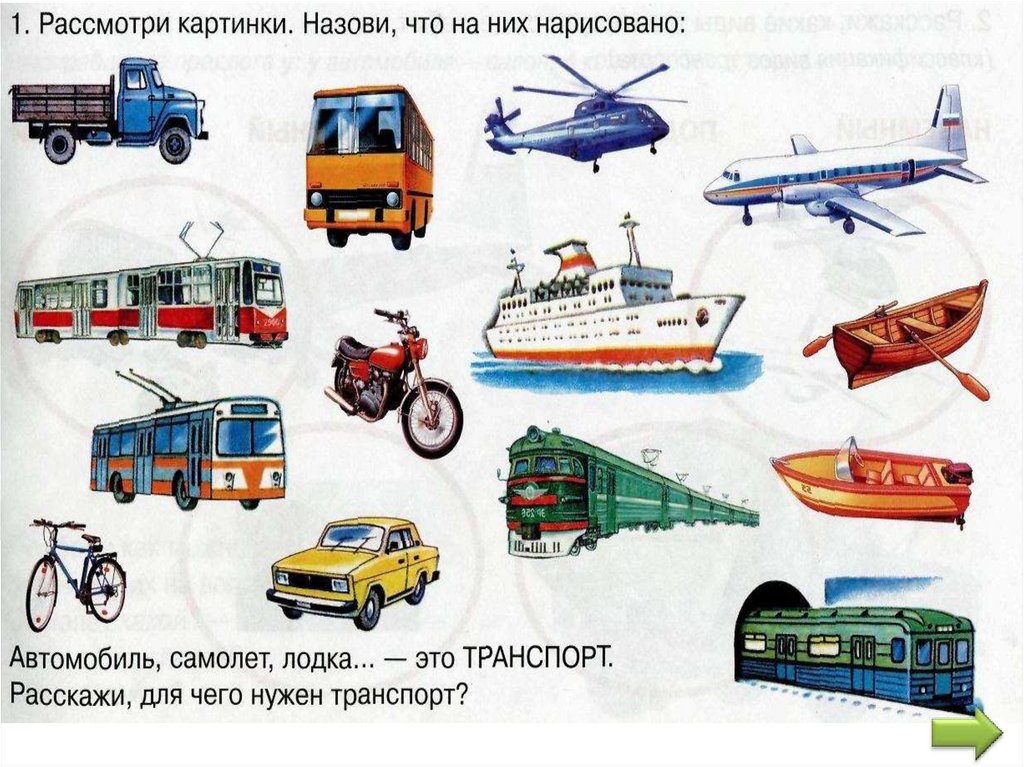 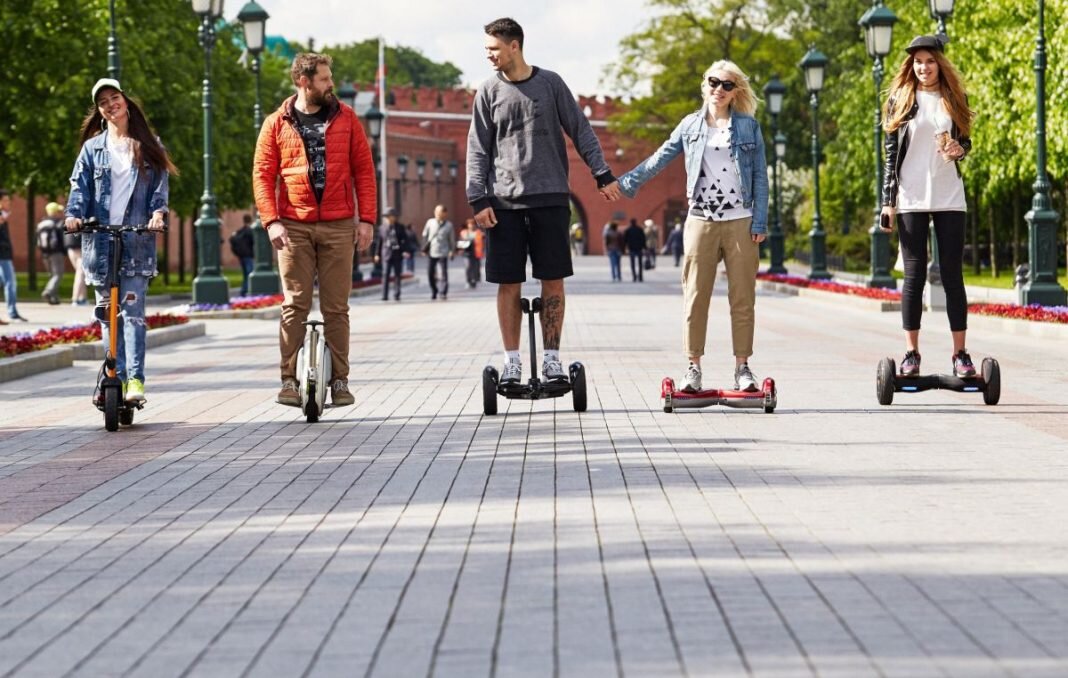 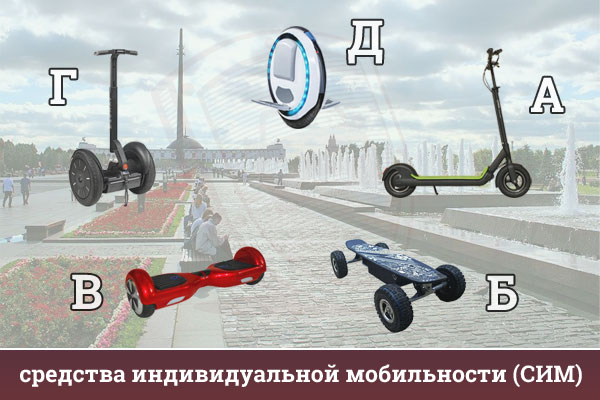 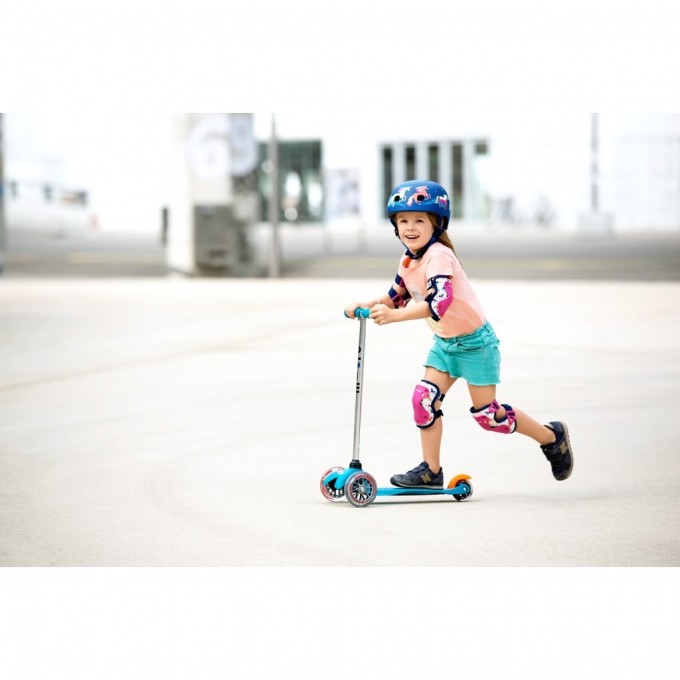 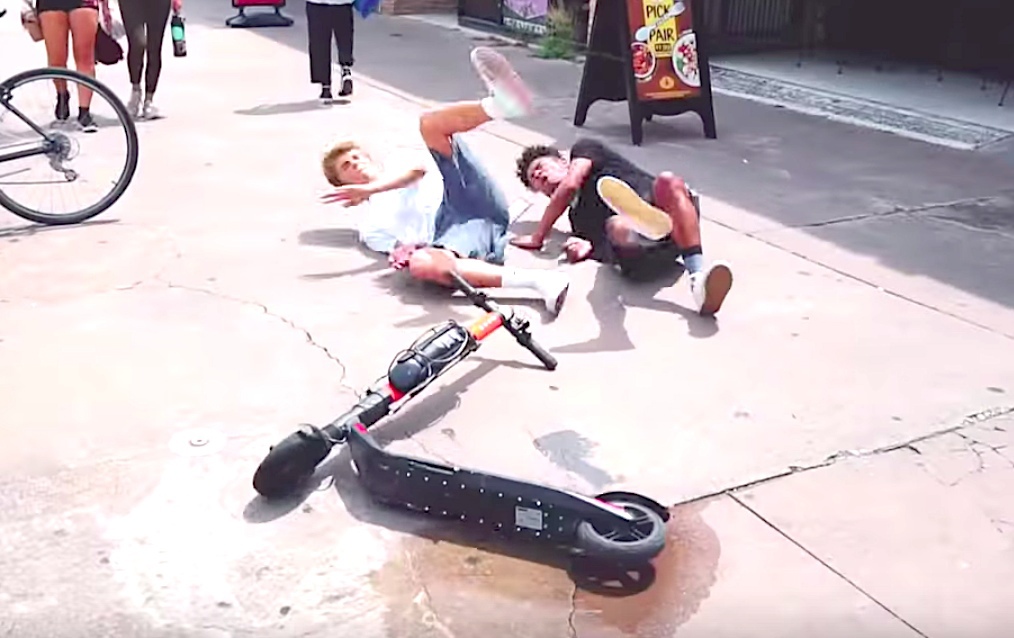 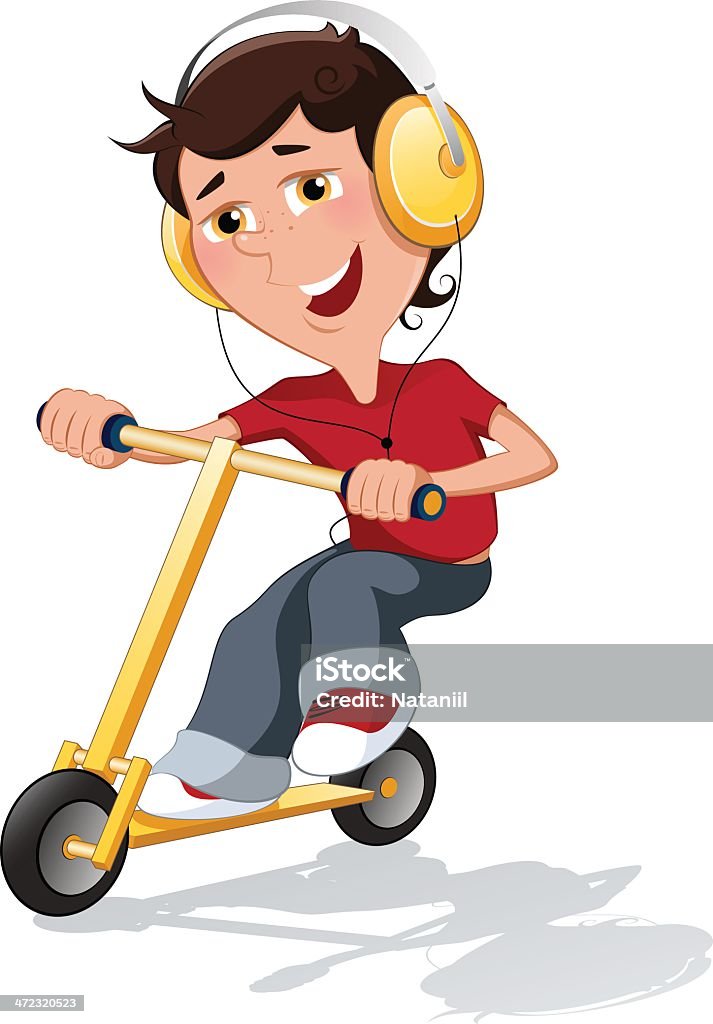 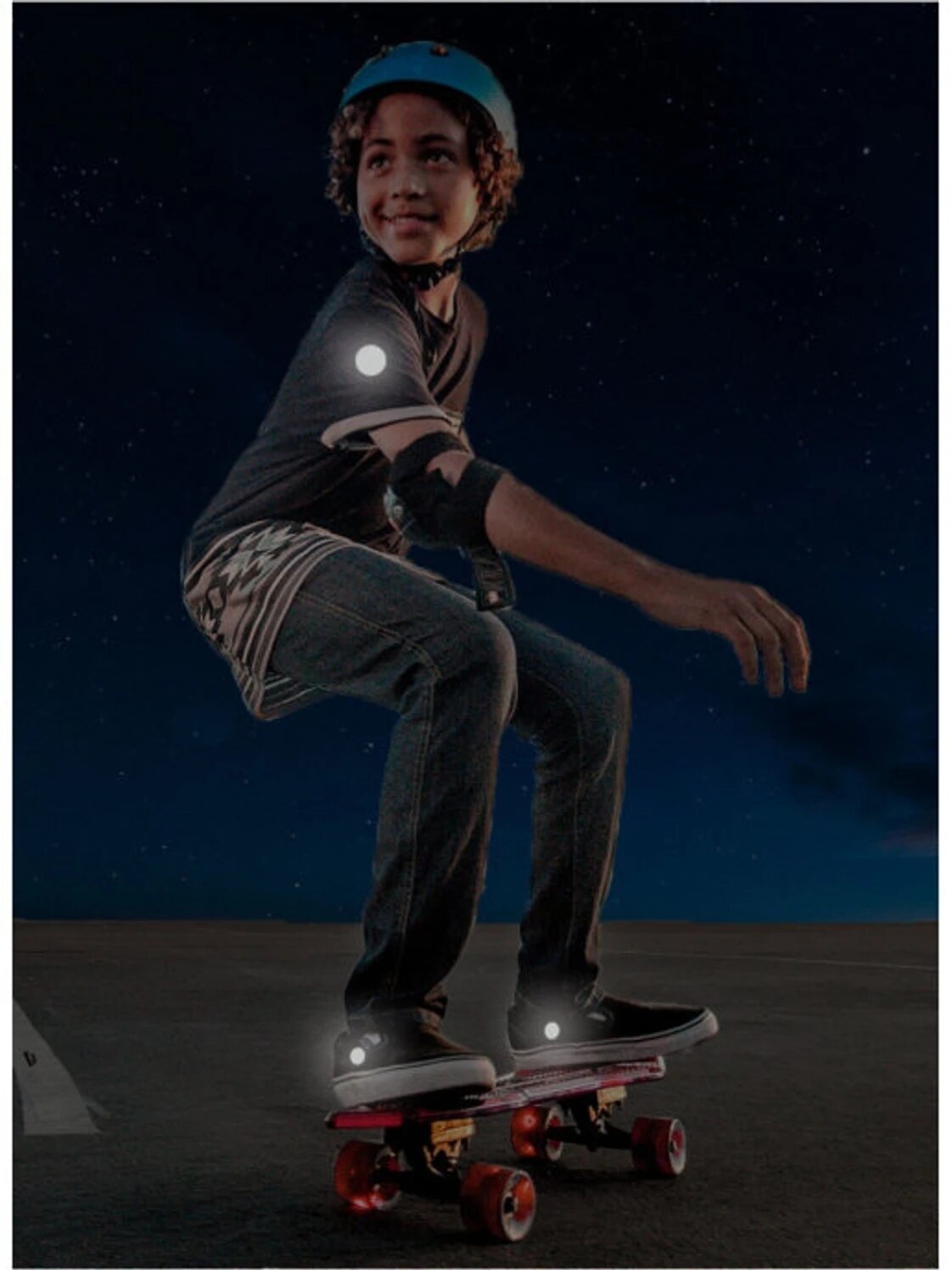 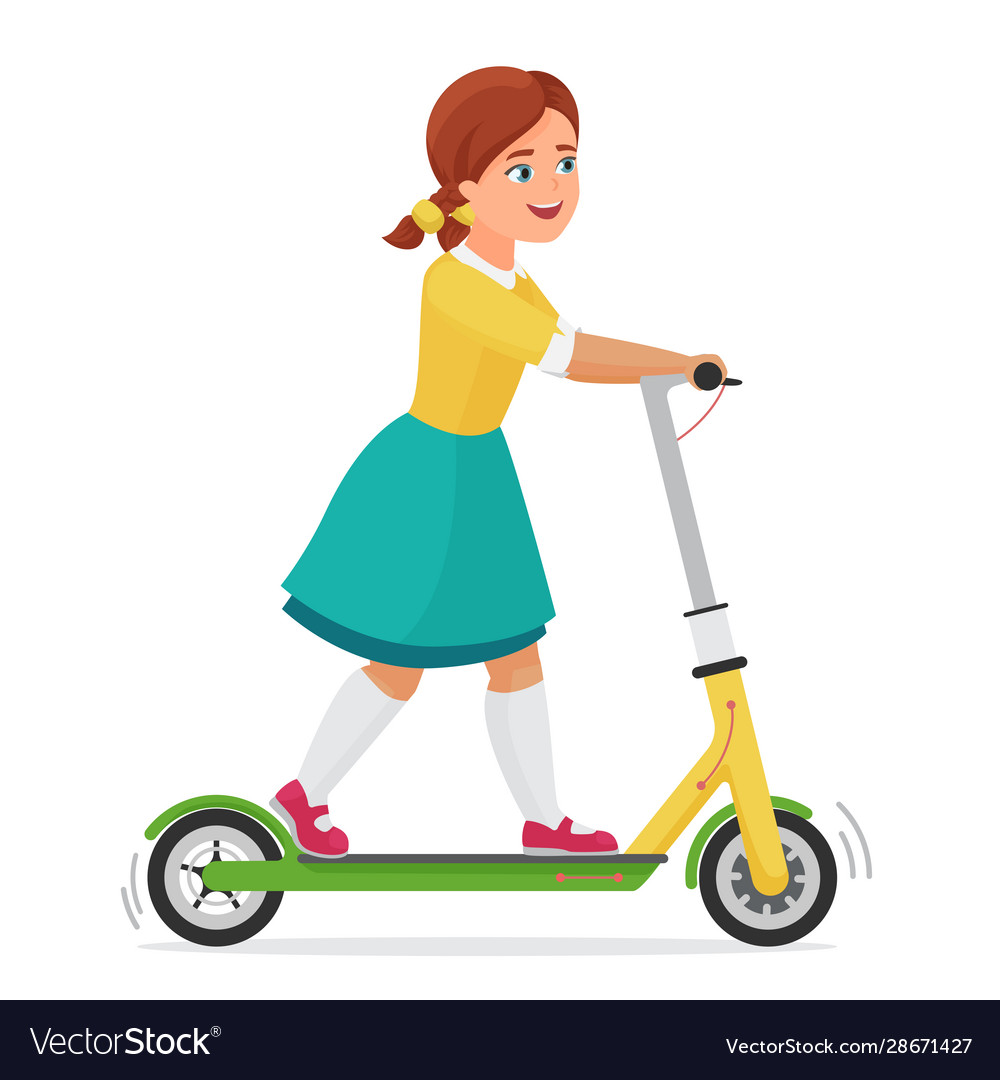 